          This file was created by Oracle Reports. View this document in Page Layout mode.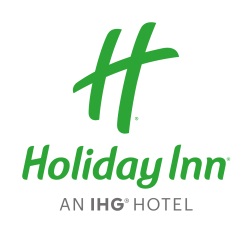 Форма – заявка на проживание107014 Москва, Русаковская ул. д. 24., Тел:  +7(495)786-73-73,  Факс:  +7(495)786-73-74 Sokolniki.reservations@ihg.com www. holiday-inn.com ООО «Си Джи Ивент»4400/4700,00 руб. в сутки за одноместное/двухместное размещение в Стандартном номере в период 30/11 - 03/12;Цены указаны c НДС 18%, завтрак  включен в стоимость проживанияДействуют на размещение с 30/11 по 03/12 2018 года. (block код FDG)Тарифы действительны при бронировании до 16/11/18 Трансфер: Если вам нужно организовать трансфер из аэропорта или с железнодорожного вокзала, пожалуйста, свяжитесь с нами для уточнения цен и запроса на предоставление трансфера. Прочие положения:  Время заселения в номер с 16:00, время выселения до 12:00. Раннее заселение и поздний выезд осуществляются по предварительной договоренности в зависимости от загрузки отеля. Заселение в номер до 9:00 оплачивается дополнительно в размере полной стоимости одной ночи проживания в отеле. Выезд из номера позднее 12:00, но раньше 18:00 оплачивается дополнительно в размере 50% стоимости одной ночи проживания в отеле по подтвержденному тарифу. Выезд из номера позднее 18:00 оплачивается дополнительно в размере полной стоимости одной ночи проживания в отеле по подтвержденному тарифу.  В случае необходимости внесения изменений в Ваше бронирование, просим проинформировать об этом сотрудника Службы Приема и Размещения во время поселения в гостиницу.  Оплата и гарантии:Настоящим я подтверждаю, что Holiday Inn Moscow Сокольники может использовать данные моей кредитной карты для гарантии моего бронирования и я соглашаюсь с условиями отмены: Отмена бронирования без штрафа возможна не позднее чем за 7 ( семь) дней до заезда, в случае аннуляции брони, либо незаезда в более поздний  срок , штраф в размере 100% от стоимости каждого забронированного номера за первые суткивзимается со следующей карты:  Подпись держателя карты: 						ФИОСтранаАдрес, индексE-mailТелефон Дата рожденияНомер паспортаДата въездаДата выездаКатегория номераСтоимость номераСтандартный номер одноместное размещение с завтраком4400 рубСтандартный номер двухместное размещение с завтраком4700 рубТип кредитной карты (нужное подчеркнуть):Visa,  Mastercard,  Maestro,  Amex,  Eurocard,  DinersНомер кредитной карты:Действительна до:Имя держателя карты: